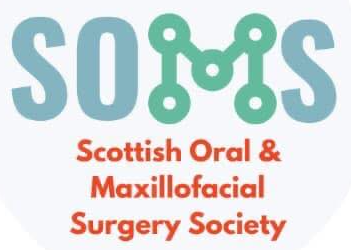 GDC development outcome CAimsTo provide an update on the management of facial traumaTo gain an insight into the Scottish Cleft ServiceTo discuss recent advances in head and neck cancer treatmentObjectivesTo share a reflection on the career of a facial trauma surgeonTo provide an update on mandibular reconstructionTo discuss how OMFS trauma management has been affected by the Covid 19 pandemicTo provide an update on sentinel lymph node biopsyTo outline the dental rehabilitation of patients with low-level malignant maxillary tumoursTo provide an update on oral medicine for oral and maxillofacial surgeon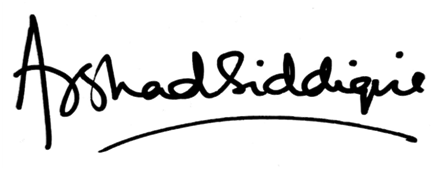 Mr. Arshad SiddiquiConsultant Oral and Maxillofacial / Head and Neck Surgeon(Edinburgh)& SOMS -2021 organizing committee 